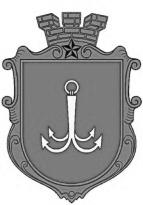                                           ОДЕСЬКА МІСЬКА РАДАПОСТІЙНА КОМІСІЯЗ ПИТАНЬ ПЛАНУВАННЯ, БЮДЖЕТУ І ФІНАНСІВ ________________№_________________на №______________від______________┌						┐ПОРЯДОК  ДЕННИЙзасідання комісії10.09.2021 рік              12-00             Велика зал     1. Розгляд коригувань бюджету Одеської міської територіальної громади на 2021 рік:1.1. лист Департаменту фінансів № 04-14/256/1462 від 06.09.2021 року.2. Розгляд звернень директора Департаменту міського господарства Одеської міської ради  Мостовських Н.І.2.1. щодо  проєкту рішення «Про виділення Комунальному підприємству «Теплопостачання міста Одеси» коштів з бюджету Одеської міської територіальної громади на 2021 рік у частині компенсації витрат на надання населенню та іншим групам споживачів м. Одеси послуг із централізованого опалення та постачання теплової енергії, що становлять загальний економічний інтерес» (лист № 1047/вих. від 27.08.2021 року). 2.2. щодо проєкту рішення «Про надання згоди Комунальному підприємству «Теплопостачання міста Одеси» на укладання з ТОВ «Газопостачальна компанія «Нафтогаз Трейдинг» Договору постачання природного газу на період з червня 2021 року до червня 2024 року» (лист          № 1041/вих. від 26.08.2021 року). 3. Розгляд звернення в.о.директора департаменту транспорту, зв’язку та організації дорожнього руху Одеської міської ради А.В.Сидоренко щодо збільшення видатки бюджету розвитку по КПКВК 1917442 КЕКВ 3122 на суму 4 922 000,00  гривень (лист 01-41/3148 від 03.09.2021 року).4. Розгляд поправок до проєкту рішення «Про внесення змін до рішення Одеської міської ради від 24.12.2020 року № 13-VIII «Про бюджет Одеської міської територіальної громади на 2021 рік».5. Розгляд протоколу засідання робочої групи Одеської міської ради VIII скликання з розгляду пропозицій депутатів щодо використання коштів Депутатського фонду.6. Розгляд звернення директора Департаменту інформації та цифрових рішень Одеської міської ради Сиваша А.С. щодо проєкту рішення «Про внесення змін до Положення про громадський бюджет міста Одеси, затвердженого рішенням Одеської міської ради від 18 вересня 2019 року       № 5074-VII» (лист № 01-18/478 від 06.09.2021 року). пл. Думська, 1, м. Одеса, 65026, Україна